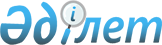 Қазақстан Республикасы мүгедектерінің қоғамдық бірлестіктерінен және Қазақстан Республикасы мүгедектерінің қоғамдық бірлестіктері құрған ұйымдардан мемлекеттік сатып алуды жүзеге асырудың кейбір мәселелері туралы
					
			Күшін жойған
			
			
		
					Қазақстан Республикасының Денсаулық сақтау және әлеуметтік даму министрінің 2015 жылғы 27 ақпандағы № 99 бұйрығы. Қазақстан Республикасы Әділет министрлігінде 2015 жылы 2 маусымда № 11248 тіркелді. Күші жойылды - Қазақстан Республикасы Денсаулық сақтау және әлеуметтік даму министрінің 2015 жылғы 29 желтоқсандағы № 1065 бұйрығымен      Ескерту. Күші жойылды - ҚР Денсаулық сақтау және әлеуметтік даму министрінің 29.12.2015 № 1065 бұйрығымен (01.01.2016 бастап қолданысқа енгізіледі).

      «Мемлекеттік сатып алу туралы» 2007 жылғы 21 шілдедегі Қазақстан Республикасының Заңы 44-1-бабының 3-тармағына сәйкес БҰЙЫРАМЫН:



      1. Қоса беріліп отырған:



      1) тауарларды өндіретін және (немесе) тауарларды беретін, жұмыстарды орындайтын, қызметтерді көрсететін Қазақстан Республикасы мүгедектерінің қоғамдық бірлестіктерінің және Қазақстан Республикасы мүгедектерінің қоғамдық бірлестіктері құрған ұйымдардың тізбесі; 



      2) Тауарларды өндіретін және (немесе) тауарларды беретін, жұмыстарды орындайтын, қызметтерді көрсететін Қазақстан Республикасы мүгедектерінің қоғамдық бірлестіктерінен және Қазақстан Республикасы мүгедектерінің қоғамдық бірлестіктері құрған ұйымдардың тізбесіне енгізу қағидалары бекітілсін.



      2. Қазақстан Республикасы Денсаулық сақтау және әлеуметтік даму министрлігінің Әлеуметтік қызметтер департаменті заңнамада белгіленген тәртіппен:



      1) осы бұйрықты Қазақстан Республикасы Әділет министрлігінде мемлекеттік тіркеуді;



      2) осы бұйрық Қазақстан Республикасы Әділет министрлігінде мемлекеттік тіркелгеннен кейін күнтізбелік он күн ішінде оны мерзімді баспа басылымдарда және «Әділет» ақпараттық-құқықтық жүйесінде ресми жариялауға жіберуді;



      3) осы бұйрықты Қазақстан Республикасы Денсаулық сақтау және әлеуметтік даму министрлігінің ресми интернет-ресурсында орналастыруды қамтамасыз етсін.



      3. Осы бұйрықтың орындалуын бақылау Қазақстан Республикасының Денсаулық сақтау және әлеуметтік даму вице-министрі С.Қ. Жақыповаға жүктелсін.



      4. Осы бұйрық алғаш ресми жарияланған күнінен кейін күнтізбелік он күн өткен соң қолданысқа енгізіледі.      Қазақстан Республикасының

      Денсаулық сақтау және

      әлеуметтік даму министрі Т. Дүйсенова      КЕЛІСІЛДІ

      Қазақстан Республикасының

      Қаржы министрі

      _________________ Б. Сұлтанов

      2015 жылғы 28 сәуір

Қазақстан Республикасы  

Денсаулық сақтау және   

әлеуметтік даму министрінің

2015 жылғы 27 ақпандағы 

№ 99 бұйрығымен     

бекітілген         

Тауарларды өндіретін және (немесе) тауарларды беретін,

жұмыстарды орындайтын, қызметтерді көрсететін Қазақстан

Республикасы мүгедектерінің қоғамдық бірлестіктерінің және

Қазақстан Республикасы мүгедектерінің қоғамдық бірлестіктері

құрған ұйымдардың тізбесі

Қазақстан Республикасы  

Денсаулық сақтау және  

әлеуметтік даму министрінің

2015 жылғы 27 ақпандағы 

№ 99 бұйрығымен    

бекітілген       

Тауарларды өндіретін және (немесе) тауарларды беретін,

жұмыстарды орындайтын, қызметтерді көрсететін Қазақстан

Республикасы мүгедектерінің қоғамдық бірлестіктерінің және

Қазақстан Республикасы мүгедектерінің қоғамдық бірлестіктері

құрған ұйымдардың тізбесіне енгізу қағидалары 

1. Жалпы ережелер

      1. Осы Тауарларды өндіретін және (немесе) тауарларды беретін, жұмыстарды орындайтын, қызметтерді көрсететін Қазақстан Республикасы мүгедектерінің қоғамдық бірлестіктерінің және Қазақстан Республикасы мүгедектерінің қоғамдық бірлестіктері құрған ұйымдардың тізбесіне қосу қағидалары (бұдан әрі – Қағидалар) «Мемлекеттік сатып алу туралы» 2007 жылғы 21 шілдедегі Қазақстан Республикасының Заңына (бұдан әрі – Заң) сәйкес әзірленді және мүгедектердің қоғамдық бірлестіктері мен олар құрған ұйымдарды Тауарларды өндіретін және (немесе) тауарларды беретін, жұмыстарды орындайтын, қызметтерді көрсететін Қазақстан Республикасы мүгедектерінің қоғамдық бірлестіктерінің және Қазақстан Республикасы мүгедектерінің қоғамдық бірлестіктері құрған ұйымдардың тізбесіне (бұдан әрі – Тізбе) енгізу тәртібін айқындайды.



      2. Осы Қағидаларда мынадай негiзгi ұғымдар пайдаланылады:

      орталық уәкілетті орган – денсаулық сақтау саласы мен әлеуметтік-еңбек саласында басшылықты жүзеге асыратын мемлекеттік орган;

      өтініш беруші – Қазақстан Республикасы мүгедектерінің қоғамдық бірлестігі немесе Қазақстан Республикасы мүгедектерінің қоғамдық бірлестігі құрған ұйым. 

2. Тізбеге енгізу тәртібі

      3. Тізбеге:



      1) «Салық және бюджетке төленетін басқа да міндетті төлемдер туралы» Қазақстан Республикасы Кодексінің (Салық кодексі) (бұдан әрі – Кодекс) 248-бабы 13) тармақшасының шарттарына сай келетін ұйымдар;



      2) Қазақстан Республикасы мүгедектерінің қоғамдық бірлестігі немесе жалғыз құрылтайшысы Қазақстан Республикасы мүгедектерінің қоғамдық бірлестігі болып табылатын ұйымдар енгізіледі. 



      4. Тізбеге енгізу үшін өтініш беруші Астана және Алматы қалаларының жұмыспен қамту және әлеуметтік бағдарламалар басқармаларына, аудандардың және облыстық маңызы бар қалалардың жұмыспен қамту және әлеуметтік бағдарламалар бөлімдеріне мынадай құжаттарды ұсынады: 



      1) осы Қағидаларға 1-қосымшаға сәйкес нысан бойынша Тізбеге енгізуге өтініш;



      2) Кодекстің 248-бабы 13) тармақшасына сай келетіні туралы мемлекеттік кірістер органдарынан анықтама;



      3) Қазақстан Республикасы мүгедектерінің қоғамдық бірлестігінің немесе Қазақстан Республикасы мүгедектерінің қоғамдық бірлестігі құрған ұйымдардың жарғысының және мемлекеттік тіркеу (қайта тіркеу) туралы анықтаманың көшірмелері;



      4) тегі, аты, әкесінің аты (болған кезде), лауазымы және жалақысы көрсетілген штаттық кесте;



      5) Қазақстан Республикасы мүгедектерінің қоғамдық бірлестігінде немесе Қазақстан Республикасы мүгедектерінің қоғамдық бірлестігі құрған ұйымдарда жұмыс жасайтын адамдардың мүгедектігі туралы анықтамаларының көшірмелері;



      6) тауарларды өндіретін және (немесе) тауарларды беретін Қазақстан Республикасы мүгедектерінің қоғамдық бірлестіктері және Қазақстан Республикасы мүгедектерінің қоғамдық бірлестіктері құрған ұйымдары үшін – өндірістік базаның болуын растайтын құжаттардың көшірмелері;



      7) тауарларды өндіретін және (немесе) тауарларды беретін Қазақстан Республикасы мүгедектерінің қоғамдық бірлестіктері және Қазақстан Республикасы мүгедектерінің қоғамдық бірлестіктері құрған ұйымдары үшін – сапа сертификатының көшірмесін қоса, шығарылатын өнімнің тізбесі;



      8) жұмыстарды орындайтын, қызметтерді көрсететін Қазақстан Республикасы мүгедектерінің қоғамдық бірлестіктері және Қазақстан Республикасы мүгедектерінің қоғамдық бірлестіктері құрған ұйымдары үшін – ұсынылатын қызметтер мен жұмыстардың тізбесі;



      9) жұмыстарды орындайтын, қызметтерді көрсететін Қазақстан Республикасы мүгедектерінің қоғамдық бірлестіктері және Қазақстан Республикасы мүгедектерінің қоғамдық бірлестіктері құрған ұйымдары үшін – егер қызмет түрі лицензиялауға жататын болса, лицензияның көшірмесі;



      10) жабдықтардың тізбесі.

      Осы тармақтың 3) – 10) тармақшаларында көрсетілген құжаттарды ұсыну осы Қағидаларға 2-қосымшада белгіленген «мәліметтер нысаны» түрінде жүзеге асырылады.



      5. Өтініш беруші құжаттарды Астана және Алматы қалаларының жұмыспен қамту және әлеуметтік бағдарламалар басқармаларына, аудандардың және облыстық маңызы бар қалалардың жұмыспен қамту және әлеуметтік бағдарламалар бөлімдеріне жылдың бірінші және екінші тоқсаны ішінде, бірақ тиісті тоқсанның соңғы айының 30-күнінен кешіктірмей береді.



      6. Тізбеге өтініш берушіні енгізуден мынадай:

      осы Қағидалардың 4-тармағында көзделген тізбеге сәйкес құжаттардың толық топтамасын ұсынбаған;

      осы Қағидалардың 3-тармағында көрсетілген талаптарға сай келмеген жағдайларда бас тартылады.

      Астана және Алматы қалаларының жұмыспен қамту және әлеуметтік бағдарламалар басқармалары, аудандардың және облыстық маңызы бар қалалардың жұмыспен қамту және әлеуметтік бағдарламалар бөлімдері бас тарту туралы өтініш берушіге құжаттарды берген күннен бастап күнтізбелік 15 күн ішінде жазбаша нысанда хабарлайды. 



      7. Аудандардың және облыстық маңызы бар қалалардың жұмыспен қамту және әлеуметтік бағдарламалар бөлімдері өтініш берген ұйымдардың тізімін облыстардың жұмыспен қамтуды үйлестіру және әлеуметтік бағдарламалар басқармаларына осы Қағидалардың 5-тармағында көрсетілген құжаттарды беру мерзімі өткеннен кейін күнтізбелік 20 күн ішінде ұсынады. 

      Облыстардың жұмыспен қамтуды үйлестіру және әлеуметтік бағдарламалар басқармалары, Астана және Алматы қалаларының жұмыспен қамту және әлеуметтік бағдарламалар басқармалары облыс және Астана және Алматы қалалары бойынша өтініш берген ұйымдардың тізімін осы Қағидалардың 4-тармағында көрсетілген құжаттармен қоса, күнтізбелік 10 күн ішінде орталық уәкілетті органға ұсынады.



      8. Орталық уәкілетті органға келіп түскен өтініштерді, құрамына орталық мемлекеттік органдар, «Атамекен» Қазақстан Республикасының Ұлттық кәсіпкерлер палатасының өкілдері кіретін жұмыс тобы ағымдағы күнтізбелік жылдың 1 қазанына дейін қарайды.



      9. Жұмыс тобы өтініш берген ұйымдарды Тізбеге енгізу туралы шешім қабылдаған жағдайда, орталық уәкілетті орган тиісті бұйрық шығарады.



      10. Өтініш берген ұйымдарды тізбеге енгізу туралы теріс шешім болған жағдайда, жұмыс тобының хатшысы ұйымдардың тізімі ұсынылған күннен бастап күнтізбелік 15 күн ішінде облыстардың жұмыспен қамтуды үйлестіру және әлеуметтік бағдарламалар басқармаларын, Астана және Алматы қалаларының жұмыспен қамту және әлеуметтік бағдарламалар басқармаларын өтініш берушілердің осы Қағидалардың 3-тармағына сай келмейтіні туралы хабардар етеді.



      11. Тізбеге енгізілген ұйымдар орталық уәкілетті органға жарты жылда бір рет есепті кезеңнен кейінгі айдың 10-күніне дейін осы Қағидалардың 3-тармағының талаптарына сай келетіні туралы ақпарат береді.

Тауарларды өндіретін және (немесе)      

тауарларды беретін, жұмыстарды орындайтын,  

қызметтерді көрсететін Қазақстан Республикасы  

мүгедектерінің қоғамдық бірлестіктерінің және  

Қазақстан Республикасы мүгедектерінің қоғамдық 

бірлестіктері құрған ұйымдардың тізбесіне енгізу

қағидаларына 1-қосымша                  НысанАстана және Алматы қалаларының жұмыспен 

қамту және әлеуметтік бағдарламалар   

басқармасының/аудандардың және облыстық

маңызы бар қалалардың жұмыспен қамту және

әлеуметтік бағдарламалар бөлімінің басшысына

___________________________________________

(Тегі, аты, әкесінің аты (болған кезде)) 

Тауарларды өндіретін және (немесе) тауарларды беретін,

жұмыстарды орындайтын, қызметтерді көрсететін Қазақстан

Республикасы мүгедектерінің қоғамдық бірлестіктерінің және

Қазақстан Республикасы мүгедектерінің қоғамдық бірлестіктері

құрған ұйымдардың тізбесіне енгізуге

ӨТІНІШ____________________________________________________________________

                         (ұйымның атауы)      Ұсынылатын құжаттардың тізбесі:

      1)_____________________________;

      2)_____________________________;

      3)_____________________________;

      4)_____________________________;

      ……

      Ұсынылған ақпараттың дұрыстығына кепілдік береміз.__________________________________      __________________________

(Тегі, аты, әкесінің аты (болған                   (қолы)

      кезде) және лауазымы)      Ескертпе: ұйымның бланкісінде жасалады. Өтінішке бірінші басшы немесе сенімхат бойынша оны алмастыратын адам қол қояды.

Тауарларды өндіретін және (немесе)      

тауарларды беретін, жұмыстарды орындайтын,  

қызметтерді көрсететін Қазақстан Республикасы 

мүгедектерінің қоғамдық бірлестіктерінің және 

Қазақстан Республикасы мүгедектерінің қоғамдық 

бірлестіктері құрған ұйымдардың тізбесіне енгізу

қағидаларына 2-қосымша             

Мәліметтер нысаны__________________________________         __________________________

(Тегі, аты, әкесінің аты (болған                    (қолы)

      кезде) және лауазымы)
					© 2012. Қазақстан Республикасы Әділет министрлігінің «Қазақстан Республикасының Заңнама және құқықтық ақпарат институты» ШЖҚ РМК
				Р/с № Тауарларды өндіретін және (немесе) тауарларды беретін, жұмыстарды орындайтын, қызметтерді көрсететін Қазақстан Республикасы мүгедектерінің қоғамдық бірлестіктері және Қазақстан Республикасы мүгедектерінің қоғамдық бірлестіктері құрған ұйымдар121.«Қазақ соқырлар қоғамының Ақмола оқу-өндірістік кәсіпорнының» жауапкершілігі шектеулі серіктестігі2.«Қазақ соқырлар қоғамы» қоғамдық бірлестігінің «Көкшетаудағы оқу-өндірістік кәсіпорны» жауапкершілігі шектеулі серіктестігі 3.«Қазақ соқырлар қоғамының Ақтөбе оқу өндіріс кәсіпорыны» жауапкершілігі шектеулі серіктестігі4.«Қазақ соқырлар қоғамының № 1 Алматы оқу-өндірістік кәсіпорыны» жауапкершілігі шектеулі серіктестігі5.«Қазақ соқырлар қоғамы» ҚБ Алматы оқу-өндірістік кәсіпорны № 2» жауапкершілігі шектеулі серіктестігі6.«Қазақ соқырлар қоғамы» Жетісулық қоғамдық бірлестігінің оқу-өндірістік кәсіпорны» жауапкершілігі шектеулі серіктестігі 7.«Қазақ соқырлар қоғамының Қаскелең оқу-өндірістік кәсіпорыны» жауапкершілігі шектеулі серіктестігі8.«Қазақ соқырлар қоғамы» қоғамдық бірлестігінің «Талғар оқу-өндірістік кәсіпорны» Жауапкершілігі шектеулі серіктестігі9.«Қазақ соқырлар қоғамының Бейсеков З.Б. атындағы «Спутник демалыс үйі» Жауапкершілігі шектеулі серіктестігі10.«Қазақ соқырлар қоғамының «Атырау оқу-өндірістік кәсіпорны» жауапкершілігі шектеулі серіктестігі11.«Қазақ соқырлар қоғамының Семей оқу-өндіріс кәсіпорны» жауапкершілігі шектеулі серіктестігі12.«Қазақстандық соқырлар қоғамының Өскемен білім өндіріс кәсіпорыны» жауапкершілігі шектеулі серіктестігі 13.«Қазақ соқырлар қоғамының Шемонаиха оқу-өндірістік кәсіпорны» жауапкершілігі шектеулі серіктестігі 14.«Қазақ соқырлар қоғамының Жамбыл оқу-өндірістік кәсіпорны» жауапкершілігі шектеулі серіктестік15.«Қазақ соқырлар қоғамының Орал оқу-өндірістік кәсіпорны» жауапкершілігі шектеулі серіктестігі 16.«Қазақ соқырлар қоғамының Балқаш оқу-өндіріс кәсіпорны» жауапкершілігі шектеулі серіктестігі 17.«Қазақ соқырлар қоғамы» қоғамдық бірлестігінің Қарағанды оқу-өндірістік кәсіпорны» жауапкершілігі шектеулі серіктестігі 18.«Қазақ соқырлар қоғамының Сәтбаев оқу-өндірістік кәсіпорыны» жауапкершілігі шектеулі серіктестігі19.«Қазақ соқырлар қоғамының Қостанай оқу-өндірістік кәсіпорны» жауапкершілігі шектеулі серіктестігі20.«Қазақ соқырлар қоғамы» қоғамдық бірлестігінің Рудный оқу-өндірістік кәсіпорны жауапкершілігі шектеулі серіктестігі21.«Қазақ соқырлар қоғамының Қызылорда оқу өндірістік кәсіпорны» жауапкершілігі шектеулі серіктестігі22.«Соқырлардың Қазақ қоғамының Ақтау оқу-өндіріс кәсіпорны» жауапкершілігі шектеулі серіктестігі23.«Қазақ соқырлар қоғамының Павлодар оқу-өндірістік кәсіпорыны» жауапкершілігі шектеулі серіктестігі24.«Қазақ соқырлар қоғамының Екібастұз оқу-өндірістік кәсіпорны» Жауапкершілігі шектеулі серіктестігі 25.«Қазақ соқырлар қоғамының Петропавл оқу-өндірістік кәсіпорны» жауапкершілігі шектеулі серіктестігі26.«Қазақ соқырлар қоғамының Ленгір оқу-өндірістік кәсіпорны» жауапкершілігі шектеулі серіктестігі27.«Қазақ соқырлар қоғамы» қоғамдық бірлестігінің Түркістан оқу-өндіріс кәсіпорны» жауапкершілігі шектеулі серіктестігі28.«Қазақ соқырлар қоғамының Шымкент оқу-өндірістік кәсіпорны» жауапкершілігі шектеулі серіктестігі29.«Қазақ соқырлар қоғамының Эксперименталдық кәсіпорыны» жауапкершілігі шектеулі серіктестігі30.«Саңыраулардың қазақ қоғамы» қоғамдық бірлестігінің «Щучинск оқу-өндірістік кәсіпорыны» мекемесі31.«Саңыраулардың қазақ қоғамы» қоғамдық бірлестігінің «Ақтөбе оқу-өндірістік кәсіпорыны» мекемесі32.«Саңыраулардың қазақ қоғамы» қоғамдық бірлестігінің Талдықорған оқу-өндірістік кәсіпорыны» мекемесі33.Мекеме «Қазақ саңыраулар қоғамының Атырау оқу-өндірістік кәсіпорны» 34.«Саңыраулардың қазақ қоғамы» қоғамдық бірлестігінің «Семей оқу-өндірістік кәсіпорыны» мекемесі35.«Қазақ саңыраулар қоғамының оқу-өндірістік кәсіпорны» Мекемесі, Өскемен қ.36.«Саңыраулардың қазақ қоғамы» қоғамдық бірлестігінің «Тараз оқу-өндірістік кәсіпорыны» мекемесі37.«Саңыраулардың қазақ қоғамы» қоғамдық бірлестігінің Орал оқу-өндірістік кәсіпорыны» мекемесі38.«Қазақ саңыраулар қоғамының оқу-өндірістік кәсіпорны» мекемесі, Қарағанды қ.39.«Қазақ саңыраулар қоғамының оқыту-өндірістік кәсіпорны» мекемесі, Қостанай қ.40.«Саңыраулардың қазақ қоғамы» қоғамдық бірлестігінің «Қызылорда оқу-өндірістік кәсіпорыны» мекемесі41.«Қазақ саңырау қоғамының Петропавл оқу-өндірістік кәсіпорыны» мемлекеттік емес мекеме42.«Қазақ саңыраулар қоғамының Шымкенттегі «Оқу-өндірістік кәсіпорыны» мекемесі 43.«Саңыраулардың қазақ қоғамы» қоғамдық бірлестігінің № 1 Алматы оқу-өндірістік кәсіпорыны» мекемесі44.«Қазақ саңыраулар қоғамының № 2 оқу-өндірістік кәсіпорны» мемлекеттік емес мекемесі45.«Саңыраулардың қазақ қоғамы» қоғамдық бірлестігінің «№ 3 Алматы оқу-өндірістік кәсіпорыны» мекемесі46.«Қазақ кереңдер Қоғамының № 4 Алматы оқу-өндірістік кәсіпорыны» мекемесі 47.«Астана қаласының қазақ мылқау қоғамы оқу-өндірістік кәсіпорыны» мекемесі48.«Реабилитационное производственное предприятие инвалидов» жауапкершілігі шектеулі серіктестігі49.«КРОИВА-КӨМЕКШІ» жауапкершілігі шектеулі серіктестігі50.«КРОИВА-Print» жауапкершілігі шектеулі серіктестігі51.«Инватакси» Реабилитациялық қызмет орталығы» жауапкершілігі шектеулі серіктестігі52.«SU Service group» жауапкершілігі шектеулі серіктестігі 53.«Media Group» Жауапкершілігі шектеулі серіктестігі54.«Центр Реабилитационной Техники – Надежда» жауапкершілігі шектеулі серіктестігі55.«ШАНС-Кокше» жауапкершілігі шектеулі серіктестігі56.«Социал 2010» жауапкершілігі шектеулі серіктестігі57.«Социус 2010» жауапкершілігі шектеулі серіктестігі58.Алматы қаласы Бостандық ауданының мүгедектер қоғамы жергілікті қоғамдық бірлестігінің «ДӘМ» жауапкершілігі шектеулі серіктестігі59.Павлодар қаласының «Саңыраулардың қазақ қоғамы оқу-өндірістік кәсіпорны» мекемесі60.«Қазақ соқырлар қоғамы» қоғамдық бірлестігінің «Көкшетау» корпоративтік қоры»61.«Қазақ соқырлар қоғамы» қоғамдық бірлестігінің «Ақтөбе» корпоративтік қоры 62.«Қазақ соқырлар қоғамы» қоғамдық бірлестігі «Қаратал бастауыш ұйымының» корпоративтік қоры63.«Қазақ соқырлар қоғамы» қоғамдық бірлестігінің «Талдықорған» корпоративтік қоры64.«Қазақ соқырлар қоғамы» қоғамдық бірлестігі шелек бастауыш ұйымының» корпоративтік қоры65.«Қазақ соқырлар қоғамы» қоғамдық бірлестігінің «Атырау» корпоративтік қоры66.«Қазақ соқырлар қоғамы» қоғамдық бірлестігінің «Өскемен» корпоративтік қоры67.«Қазақ соқырлар қоғамы» қоғамдық бірлестігінің «Тараз» корпоративтік қоры68.«Қазақ соқырлар қоғамы» қоғамдық бірлестігінің «Орал» корпоративтік қоры69.Қарағанды облысының «Қазақ соқырлар қоғамы» қоғамдық бірлестігінің Корпоративтік Қоры70.«Қазақ соқырлар қоғамы» қоғамдық бірлестігінің «Қостанай» корпоротивтік қоры71.«Қазақ соқырлар қоғамы» қоғамдық бірлестігінің «Жосалы» корпоративтік қоры72.«Қазақ соқырлар қоғамы» қоғамдық бірлестігінің «Қызылорда» корпоративтік қоры73.«Қазақ соқырлар қоғамы» қоғамдық бірлестігінің «Сырдария» корпоративтік қоры74.«Қазақ соқырлар қоғамы» қоғамдық бірлестігінің «Қазалы» корпоративтік қоры75.«Қазақ соқырлар қоғамы» қоғамдық бірлестігінің «Маңғыстау» Корпоративтік қоры76.«Қазақ соқырлар қоғамы» қоғамдық бірлестігінің «Павлодар» корпоративтік қоры»77.«Қазақ соқырлар қоғамы» қоғамдық бірлестігінің «Қызылжар» корпоративтік қоры78.«Қазақ соқырлар қоғамы» қоғамдық бірлестігінің «Сарыағаш» корпоративтік қоры»79.«Қазақ соқырлар қоғамы» қоғамдық бірлестігінің «Тұрар» корпоративтік қоры80.«Қазақ соқырлар қоғамы» қоғамдық бірлестігінің «Отырар» корпоративтік қоры81.«Қазақ соқырлар қоғамы» қоғамдық бірлестігінің «Бәйдібек» корпоративтік қоры82.«Қазақ соқырлар қоғамы» қоғамдық бірлестігінің «Төлеби» корпоративтік қоры83.«Қазақ соқырлар қоғамы» қоғамдық бірлестігінің «Ақсукент» корпоративтік қоры84.«Қазақ соқырлар қоғамы» қоғамдық бірлестігінің «Шымкент» корпоративтік қоры85.«Қазақ соқырлар қоғамы» қоғамдық бірлестігінің «Алматы» корпоративтік қоры86.«Іле» корпоративтік қоры87.«Сарқан» корпоративтік қоры88.«Қазақ Соқырлар Қоғамы» қоғамдық бірлестігінің «Ақжайық» корпоративтік қоры»89.«Қазақ соқырлар қоғамы» қоғамдық бірлестігінің «Бұланды» корпоративтік қоры90.«Қазақ соқырлар қоғамы» қоғамдық бірлестігінің «Арал» корпоративтік қоры91.«Қазақ соқырлар қоғамы» қоғамдық бірлестігінің «Екібастұз» корпоративтік қоры 92.«Қазақ соқырлар қоғамы» қоғамдық бірлестігі (республикалық мәртебе) 93.«АСАР» Жамбыл облысының мүгедектермен жұмыс істейтін ұйымдар одағы» заңды тұлғалар бірлестігі 94.«Учебно-производственное предприятие Шебер қол» жауапкершілігі шектеулі серіктестігі95.«Жаңа Өмір 2012» жауапкершілігі шектеулі серіктестігі96.«Қостанай мүгедектер ерікті қалалық қоғамы» қоғамдық бірлестігі97.«МҮГЕДЕК» Арқалық қалалық ерікті мүгедектер қоғамы» қоғамдық бірлестігі 98.«Ұшқын» Қызылорда мүгедектерінің оқу-өндірістік кәсіпорны» жауапкершілігі шектеулі серіктестігі99.«Оңтүстік Қазақстан облыстық Ауған соғысы ардагерлерінің одағы» қоғамы бірлестігінің оқу-өнірістік кәсіпорын» жауапкершілігі шектеулі серіктестігі100.«Интеграция плюс» жауапкершілігі шектеулі серіктестігі101.«ар-Рохим» Мүгедектер Қоғамы» қоғамдық бірлестігі102.«Аяулы-Алақан» қоғамдық бірлестігі103.«Помощь инвалидам» жауапкершілігі шектеулі серіктестігі104.«Тауелсіздік-Д» жауапкершілігі шектеулі серіктестігі105.«Астана қаласы-балалары бар мүгедек-аналар қоғамы» қоғамдық бірлестігі106.«Ескелді ауданының «Демеу» мүгедектер қоғамдық бірлестігі107.«DQB BASIS» жауапкершілігі шектеулі серіктестігі108.«Көз жанарының қабілетіне байланысты тұлғалардың әлеуметтік және еңбектік оңалту «Нұр» қауымдастығы» заңды тұлғалардың Қауымдастық нысандағы бірлестігі109.«Социально-производственное предприятие «ЖАСА»» жауапкершілігі шектеулі серіктестігі110.«Арба» «Тірек-қозғалыс аппаратының қызметі бұзылған мүгедек- азаматтарды қолдау қоғамы» қоғамдық бірлестігі 111.«Теміртау қалалық мүгедектер ерікті қоғамы» қоғамдық бірлестігі112.«Павлодар облыстық еркін мүгедектер қоғамы» қоғамдық бірлестігі 113.«СОСТРАДАНИЕ» Мүгедектер Ерікті Қоғамы Қоғамдық Бірлестігі114.«Қазақстан мүгедектері ұйымдарының одағы» заңды тұлғалардың бірлестігі 115.«САМҒАУ ГРУП» жауапкершілігі шектеулі серіктестігі 116.«Биіктеу» жауапкершілігі шектеулі серіктестігі117.«Алматы қалалық мүгедектігі бар адамдар қоғамы» қоғамдық бірлестігі118.«Ауған соғысының мүгедектерінің Қазақстан Республикасындағы қоғамы» Қоғамдық бірлестігі119.«НАМЫС» жоғары білімі бар мүгедектер қоғамдық бірлестігі120.«Лайықты өмір» мүгедектер реабилитация орталығы қоғамдық бірлестігі121.«Центр социальных услуг» қоғамдық бірлестігі122.«Фортуна 2013» жауапкершілігі шектеулі серіктестігі123.Талдықорған қаласындағы «ЕРЛІК» қимыл қозғалысы кем мүгедектер қоғамдық бірлестігі124.Көксу аудандық «Салауат» мүгедектер қоғамы» қоғамдық бірлестігінің «Нұрлы комек» жауапкершілігі шектеулі серіктестігі125.«Қамқор» Солтүстік Қазақстан облыстық мүгедектер қоғамы» қоғамдық бірлестігі1Ұйымның атауы2Заңды тұлғаның ұйымдастыру-құқықтық нысаны3Ұйымның құрылтайшысы (аталған ұйымды құрған мүгедектердің қоғамдық бірлестігінің атауы)4Ұйымның құрылған жылы5Аталған ұйымда жұмыс істейтін адамдардың жалпы саны, оның ішінде мүгедектердің саны (мүгедектігі туралы анықтама, штаттық кесте (Т.А.Ә. (болған кезде), лауазымы және жалақысын көрсетумен) қоса беріледі)5Аталған ұйымда жұмыс істейтін адамдардың жалпы саны, оның ішінде мүгедектердің саны (мүгедектігі туралы анықтама, штаттық кесте (Т.А.Ә. (болған кезде), лауазымы және жалақысын көрсетумен) қоса беріледі)6Жалақы қоры, барлығы, оның ішінде мүгедектерге, теңге6Жалақы қоры, барлығы, оның ішінде мүгедектерге, теңге7Өндірістің атауы (өндірістік базаның болуын растайтын құжаттар қоса беріледі)8Шығарылатын өнімнің тізбесі (тізбелеу және сапа сертификатын қоса беру керек)9Ұсынылатын қызметтер мен жұмыстардың тізбесі (егер қызмет түрі лицензиялауға жататын болса, лицензия қоса беріледі)10Жабдықтардың тізбесі